ПРАВИТЕЛЬСТВО ЧЕЧЕНСКОЙ РЕСПУБЛИКИПОСТАНОВЛЕНИЕот 7 декабря 2017 г. N 293О ПОРЯДКЕ ОПРЕДЕЛЕНИЯ ОБЪЕМА И ПРЕДОСТАВЛЕНИЯ СУБСИДИЙСОЦИАЛЬНО ОРИЕНТИРОВАННЫМ НЕКОММЕРЧЕСКИМ ОРГАНИЗАЦИЯМ,ДЕЯТЕЛЬНОСТЬ КОТОРЫХ НАПРАВЛЕНА НА РАЗВИТИЕНАУЧНО-ОБРАЗОВАТЕЛЬНОЙ И ТВОРЧЕСКОЙ СРЕДЫВ ОБРАЗОВАТЕЛЬНЫХ ОРГАНИЗАЦИЯХ, РАЗВИТИЕ ЭФФЕКТИВНОЙСИСТЕМЫ ДОПОЛНИТЕЛЬНОГО ОБРАЗОВАНИЯ ДЕТЕЙВ ЧЕЧЕНСКОЙ РЕСПУБЛИКЕВ соответствии с пунктом 2 статьи 78.1 Бюджетного кодекса Российской Федерации, Законом Чеченской Республики от 19 января 2015 года N 2-РЗ "О государственной поддержке социально ориентированных некоммерческих организаций в Чеченской Республике" Правительство Чеченской Республики постановляет:1. Утвердить прилагаемый Порядок определения объема и предоставления субсидий социально ориентированным некоммерческим организациям, деятельность которых направлена на развитие научно-образовательной и творческой среды в образовательных организациях, развитие эффективной системы дополнительного образования детей в Чеченской Республике.(в ред. Постановления Правительства Чеченской Республики от 08.09.2021 N 189)2. Контроль за выполнением настоящего Постановления возложить на заместителя Председателя Правительства Чеченской Республики, осуществляющего координацию деятельности органов исполнительной власти Чеченской Республики в сфере образования.(в ред. Постановлений Правительства Чеченской Республики от 30.09.2020 N 276, от 02.05.2023 N 128)3. Настоящее Постановление вступает в силу по истечении десяти дней после дня его официального опубликования.Председатель ПравительстваЧеченской РеспубликиР.С.-Х.ЭДЕЛЬГЕРИЕВУтвержденПостановлением ПравительстваЧеченской Республикиот 7 декабря 2017 г. N 293ПОРЯДОКОПРЕДЕЛЕНИЯ ОБЪЕМА И ПРЕДОСТАВЛЕНИЯ СУБСИДИЙ СОЦИАЛЬНООРИЕНТИРОВАННЫМ НЕКОММЕРЧЕСКИМ ОРГАНИЗАЦИЯМ, ДЕЯТЕЛЬНОСТЬКОТОРЫХ НАПРАВЛЕНА НА РАЗВИТИЕ НАУЧНО-ОБРАЗОВАТЕЛЬНОЙИ ТВОРЧЕСКОЙ СРЕДЫ В ОБРАЗОВАТЕЛЬНЫХ ОРГАНИЗАЦИЯХ,РАЗВИТИЕ ЭФФЕКТИВНОЙ СИСТЕМЫ ДОПОЛНИТЕЛЬНОГООБРАЗОВАНИЯ ДЕТЕЙ В ЧЕЧЕНСКОЙ РЕСПУБЛИКЕ1. Настоящий Порядок определения объема и предоставления субсидий социально ориентированным некоммерческим организациям, деятельность которых направлена на развитие научно-образовательной и творческой среды в образовательных организациях, развитие эффективной системы дополнительного образования детей в Чеченской Республике (далее соответственно - Порядок, субсидии) разработан в соответствии со статьей 78.1 Бюджетного кодекса Российской Федерации и устанавливает цели, условия и порядок предоставления субсидий за счет средств республиканского бюджета социально ориентированным некоммерческим организациям, осуществляющим деятельность на территории Чеченской Республики, по видам деятельности, предусмотренным Законом Чеченской Республики от 19 января 2015 года N 2-РЗ "О государственной поддержке социально ориентированных некоммерческих организаций в Чеченской Республике" (далее - СОНКО).(в ред. Постановления Правительства Чеченской Республики от 08.09.2021 N 189)2. Субсидии предоставляются СОНКО в целях финансового обеспечения затрат на проведение мероприятий по развитию научно-образовательной и творческой среды в образовательных организациях, а также эффективной системы дополнительного образования детей в Чеченской Республике (далее - Мероприятия).(п. 2 в ред. Постановления Правительства Чеченской Республики от 08.09.2021 N 189)2.1. Главным распорядителем средств республиканского бюджета, осуществляющим предоставление субсидии, является Министерство образования и науки Чеченской Республики (далее - Министерство).(п. 2.1 введен Постановлением Правительства Чеченской Республики от 08.09.2021 N 189)3. Условиями предоставления субсидии являются:а) соответствие вида деятельности СОНКО, предусмотренного учредительным документом, виду деятельности, указанному в пункте 2 настоящего Порядка;б) представление СОНКО программы Мероприятий;в) решение конкурсной комиссии о включении СОНКО в реестр получателей субсидии.4. Субсидии предоставляются посредством проведения конкурсного отбора СОНКО для предоставления субсидии из республиканского бюджета на право получения в текущем финансовом году субсидий, проведенного в соответствии с настоящим Порядком (далее - конкурсный отбор).В целях организации проведения конкурсного отбора приказом Министерства:а) объявляется конкурсный отбор;б) создается конкурсная комиссия в составе не менее пяти человек.(п. 4 в ред. Постановления Правительства Чеченской Республики от 08.09.2021 N 189)4.1. Сведения о субсидиях, подлежащих предоставлению в соответствии с настоящим Порядком, размещаются на едином портале бюджетной системы Российской Федерации в информационно-телекоммуникационной сети "Интернет" (далее - единый портал) (в разделе единого портала) не позднее 15-го рабочего дня, следующего за днем принятия закона о бюджете Чеченской Республики (закона о внесении изменений в закон о бюджете Чеченской Республики).(п. 4.1 в ред. Постановления Правительства Чеченской Республики от 02.05.2023 N 128)5. Объявление о проведении конкурсного отбора размещается на едином портале и официальном сайте Министерства в информационно-телекоммуникационной сети "Интернет" (https://mon95.ru) (далее - официальный сайт Министерства) в срок не позднее чем за 3 календарных дня до начала приема документов на участие в конкурсном отборе с указанием:а) сроков проведения конкурсного отбора (даты и времени начала (окончания) подачи (приема) заявок на участие в конкурсном отборе (далее - заявка), которые не могут быть ранее 30 календарных дней, следующих за днем размещения объявления о проведении конкурсного отбора, а также информации о возможности проведения нескольких этапов конкурсного отбора с указанием сроков (порядка) их проведения (при необходимости);(в ред. Постановления Правительства Чеченской Республики от 02.05.2023 N 128)б) наименования, места нахождения, почтового адреса, адреса электронной почты Министерства;в) результатов предоставления субсидии, которые должны быть конкретными, измеримыми, с указанием в соглашениях точной даты завершения и конечного значения результатов (конкретной количественной характеристики итогов), а также соответствовать типам результатов предоставления субсидии, определенным в соответствии с установленным Министерством финансов Российской Федерации порядком проведения мониторинга достижения результатов предоставления субсидии;(пп. "в" в ред. Постановления Правительства Чеченской Республики от 02.05.2023 N 128)г) доменного имени, и (или) сетевого адреса, и (или) указателей страниц сайта в информационно-телекоммуникационной сети "Интернет", на котором обеспечивается проведение конкурсного отбора;д) требований к СОНКО в соответствии с пунктом 8 настоящего Порядка и перечня документов, представляемых СОНКО для подтверждения их соответствия указанным требованиям в соответствии с пунктом 9 настоящего Порядка;е) порядка подачи заявок и требований, предъявляемых к форме и содержанию заявок, подаваемых СОНКО;ж) порядка отзыва заявок, порядка возврата заявок СОНКО, определяющего в том числе основания для возврата заявок СОНКО, порядка внесения изменений в заявки;з) правил рассмотрения и оценки заявок в соответствии с настоящим Порядком;и) порядка предоставления СОНКО разъяснений положений объявления о проведении конкурсного отбора, даты начала и окончания срока такого предоставления;к) срока, в течение которого победитель (победители) конкурсного отбора должен подписать соглашение о предоставлении субсидии;л) условий признания победителя (победителей) конкурсного отбора уклонившимся от заключения соглашения;м) даты размещения результатов конкурсного отбора на едином портале (в случае проведения отбора в системе "Электронный бюджет") или на ином сайте, на котором обеспечивается проведение отбора (с размещением указателя страницы сайта на едином портале), и официальном сайте Министерства, которая не может быть позднее 14-го календарного дня, следующего за днем определения победителя конкурсного отбора.(пп. "м" в ред. Постановления Правительства Чеченской Республики от 02.05.2023 N 128)(п. 5 в ред. Постановления Правительства Чеченской Республики от 08.09.2021 N 189)5.1. Министерство:а) организует прием, регистрацию заявок;(в ред. Постановления Правительства Чеченской Республики от 08.09.2021 N 189)б) организует рассмотрение заявок с привлечением экспертов;(в ред. Постановления Правительства Чеченской Республики от 08.09.2021 N 189)в) обеспечивает сохранность поданных заявок;(в ред. Постановления Правительства Чеченской Республики от 08.09.2021 N 189)абзац исключен. - Постановление Правительства Чеченской Республики от 08.09.2021 N 189.6. Отбор СОНКО - получателей субсидий проводит конкурсная комиссия. Состав конкурсной комиссии, положение о конкурсной комиссии, порядок проведения конкурсного отбора и критерии определения победителя конкурсного отбора в части, не урегулированной настоящим Порядком, утверждаются Министерством.(п. 6 в ред. Постановления Правительства Чеченской Республики от 08.09.2021 N 189)7. Субсидии могут быть использованы только на осуществление целевых расходов, связанных с реализацией Мероприятий, в том числе на:а) оплату труда;б) приобретение товаров, работ, услуг;в) арендные платежи;г) уплату налогов, сборов, страховых взносов и иных обязательных платежей в бюджетную систему Российской Федерации;д) прочие расходы, непосредственно связанные с осуществлением Мероприятий.8. Требования, которым должны соответствовать СОНКО на первое число месяца, предшествующего месяцу, в котором планируется проведение конкурсного отбора:а) отсутствие неисполненной обязанности по уплате налогов, сборов, страховых взносов, пеней, штрафов, процентов, подлежащих уплате в соответствии с законодательством Российской Федерации о налогах и сборах;б) отсутствие просроченной задолженности по возврату в бюджет Чеченской Республики субсидий, бюджетных инвестиций, предоставленных в том числе в соответствии с иными правовыми актами, а также иной просроченной (неурегулированной) задолженности по денежным обязательствам перед бюджетом Чеченской Республики;в) отсутствие процедуры реорганизации (за исключением реорганизации в форме присоединения к юридическому лицу, являющемуся участником отбора, другого юридического лица), ликвидации, в отношении них не введена процедура банкротства, деятельность не приостановлена в порядке, предусмотренном законодательством Российской Федерации;г) отсутствие в реестре дисквалифицированных лиц сведений о дисквалифицированных руководителе, членах коллегиального исполнительного органа, лице, исполняющем функции единоличного исполнительного органа, или главном бухгалтере;д) не должны являться иностранными юридическими лицами, в том числе местом регистрации которых является государство или территория, включенные в утверждаемый Министерством финансов Российской Федерации перечень государств и территорий, используемых для промежуточного (офшорного) владения активами в Российской Федерации (далее - офшорные компании), а также российскими юридическими лицами, в уставном (складочном) капитале которых доля прямого или косвенного (через третьих лиц) участия офшорных компаний в совокупности превышает 25 процентов (если иное не предусмотрено законодательством Российской Федерации). При расчете доли участия офшорных компаний в капитале российских юридических лиц не учитывается прямое и (или) косвенное участие офшорных компаний в капитале публичных акционерных обществ (в том числе со статусом международной компании), акции которых обращаются на организованных торгах в Российской Федерации, а также косвенное участие таких офшорных компаний в капитале других российских юридических лиц, реализованное через участие в капитале указанных публичных акционерных обществ;(пп. "д" в ред. Постановления Правительства Чеченской Республики от 02.05.2023 N 128)е) не должны получать средства из бюджета Чеченской Республики, из которого планируется предоставление субсидии в соответствии с настоящим Порядком, на основании иных нормативных правовых актов Российской Федерации, нормативных правовых актов Чеченской Республики, муниципальных правовых актов на цели, установленные настоящим Порядком;ж) не должны находиться в перечне организаций и физических лиц, в отношении которых имеются сведения об их причастности к экстремистской деятельности или терроризму, либо в перечне организаций и физических лиц, в отношении которых имеются сведения об их причастности к распространению оружия массового уничтожения.(пп. "ж" введен Постановлением Правительства Чеченской Республики от 02.05.2023 N 128)(п. 8 в ред. Постановления Правительства Чеченской Республики от 08.09.2021 N 189)9. Для участия в конкурсе с целью получения средств субсидии СОНКО представляет в Министерство следующие документы:а) заявление о предоставлении субсидии на официальном бланке СОНКО с указанием наименования СОНКО, даты подачи заявления, планируемых финансовых затрат и мероприятий, для проведения которых запрашивается субсидия, необходимого размера субсидии и банковских реквизитов для перечисления субсидии, согласия на публикацию (размещение) в информационно-телекоммуникационной сети "Интернет" информации о СОНКО, о подаваемой заявке, иной информации о СОНКО, связанной с соответствующим конкурсным отбором, по форме, установленной Министерством;б) копию устава СОНКО;в) программу Мероприятий;г) гарантийное письмо руководителя СОНКО об отсутствии задолженности по выплате заработной платы перед работниками СОНКО.Копии документов должны быть заверены подписью руководителя и печатью СОНКО (при наличии печати), представившей документы для получения субсидии.(п. 9 в ред. Постановления Правительства Чеченской Республики от 08.09.2021 N 189)9.1. СОНКО вправе предоставить по собственной инициативе следующие документы (сведения):- выписку из Единого государственного реестра юридических лиц (заверенную в установленном порядке копию такой выписки);- сведения об отсутствии в отношении СОНКО процедур банкротства в Едином федеральном реестре сведений о банкротстве;(в ред. Постановления Правительства Чеченской Республики от 02.05.2023 N 128)- справку, подтверждающую отсутствие задолженности по налогам, сборам, пеням и налоговым санкциям, а также страховым взносам в государственные внебюджетные фонды за отчетный год.В случае непредставления СОНКО документов, указанных в настоящем пункте, Министерство запрашивает указанные документы в порядке межведомственного информационного взаимодействия.Документы, указанные в пунктах 9 и 9.1 настоящего Порядка, представляются на бумажном носителе либо в виде электронных документов, подписанных собственноручной либо электронной подписью.(п. 9.1 введен Постановлением Правительства Чеченской Республики от 08.09.2021 N 189)10. Министерство в течение 5 рабочих дней со дня окончания приема заявок осуществляет проверку представленных документов и принимает решение о допуске на рассмотрение конкурсной комиссией.Основанием для отказа в допуске на рассмотрение конкурсной комиссией является следующее:а) заявитель не соответствует требованиям, предъявляемым к СОНКО, установленным в пункте 8 настоящего Порядка;(в ред. Постановления Правительства Чеченской Республики от 08.09.2021 N 189)б) заявителем представлено более одной заявки;в) несоответствие представленных получателем субсидии документов документам, указанным в пункте 9 настоящего Порядка;г) непредставление (представление не в полном объеме) документов, указанных в пункте 9 настоящего Порядка;д) недостоверность информации, содержащейся в документах, представленных получателем субсидии;(пп. "д" в ред. Постановления Правительства Чеченской Республики от 30.09.2020 N 276)е) подготовленная заявителем заявка поступила в Министерство после окончания срока приема заявок (в том числе по почте).В случае отказа в допуске заявки на рассмотрение конкурсной комиссией Министерство уведомляет об этом заявителя в течение трех рабочих дней со дня принятия данного решения.Не может являться основанием для отказа в допуске к участию в конкурсе наличие в документах заявки описок, опечаток, орфографических и арифметических ошибок, за исключением случаев, когда такие ошибки имеют существенное значение для оценки содержания представленных документов.11. Заседание конкурсной комиссии проводится не позднее 5 рабочих дней со дня принятия решения о допуске СОНКО к участию в конкурсном отборе.12. Заседание конкурсной комиссии считается правомочным в случае присутствия на заседании не менее 1/2 от общего числа членов конкурсной комиссии.13. Анализ и оценка представленных претендентами документов, указанных в пункте 9 настоящего Порядка, осуществляются членами конкурсной комиссии с использованием балльного метода (по пятибалльной шкале) на основании следующих критериев:(в ред. Постановления Правительства Чеченской Республики от 08.09.2021 N 189)а) результативность программы Мероприятий (оценка полученного результата от реализации Мероприятий для развития сферы образования Чеченской Республики);б) актуальность программы Мероприятий;в) обоснованность программы Мероприятий (наличие необходимых обоснований, расчетов, логики и взаимоувязки предлагаемых Мероприятий);г) экономическая эффективность (соотношение затрат и полученных результатов (в случаях, когда такая оценка возможна).14. Рейтинг заявки рассчитывается конкурсной комиссией путем сложения баллов по каждому критерию конкурсного отбора, указанному в пункте 13 настоящего Порядка.(в ред. Постановления Правительства Чеченской Республики от 08.09.2021 N 189)15. Победителями в конкурсном отборе признаются заявки, набравшие не менее 18 баллов.Заявкам, набравшим менее 18 баллов, субсидия не предоставляется.Размер субсидии, выплачиваемой победителям, определяется конкурсной комиссией в пределах лимитов бюджетных ассигнований, предусмотренных законом о бюджете Чеченской Республики на соответствующий финансовый год, в следующем порядке:а) 100% от стоимости подлежащих финансовому обеспечению затрат на реализацию Мероприятий при достаточности запланированных на эти цели бюджетных ассигнований и рассчитывается по формуле:Сi = З.1 + З.2 + З.3 + ... + З.n, где:Сi - размер субсидии i-й СОНКО;З.1 + З.2 + З.3 + ... + З.n - затраты на реализацию Мероприятий;б) пропорционально сумме подлежащих финансовому обеспечению затрат на реализацию Мероприятий при недостаточности запланированных на эти цели бюджетных ассигнований и рассчитывается по формуле:Сi = С / Т x (З.1 + З.2 + З.3 + ... + З.n), где:С - общий объем лимитов бюджетных обязательств, доведенных до Министерства в целях предоставления субсидии в текущем финансовом году;Сi - размер субсидии i-й СОНКО;Т - сумма подлежащих финансовому обеспечению затрат на реализацию Мероприятий;З.1 + З.2 + З.3 + ... + З.n - затраты на реализацию Мероприятий.(п. 15 в ред. Постановления Правительства Чеченской Республики от 08.09.2021 N 189)16. Решение конкурсной комиссии с реестром СОНКО - победителей конкурсного отбора и указанием размеров предоставляемых субсидий из бюджета Чеченской Республики оформляется протоколом и размещается на едином портале и официальном сайте Министерства в течение 3 рабочих дней с момента принятия решения.(в ред. Постановления Правительства Чеченской Республики от 08.09.2021 N 189)17. На основании указанного протокола в течение 3 рабочих дней с момента его оформления приказом Министерства утверждается распределение субсидий между СОНКО, прошедшими конкурсный отбор.18. Министерство не позднее 3 рабочих дней со дня принятия решения конкурсной комиссией направляет заявителям, не прошедшим конкурсный отбор, соответствующее уведомление.19. Министерство заключает с СОНКО соглашение о предоставлении субсидии в течение 5 рабочих дней от даты утверждения перечня получателей субсидии (далее - Соглашение), которое должно содержать:а) целевое назначение и размер субсидии;б) достигнутые или планируемые результаты предоставления субсидии, под которыми понимаются результаты деятельности (действий) получателя субсидии, соответствующие результатам федеральных проектов, региональных проектов, государственных программ (при наличии в государственных программах результатов предоставления субсидии);(пп. "б" в ред. Постановления Правительства Чеченской Республики от 02.05.2023 N 128)в) значения характеристик (показателей, необходимых для достижения результатов предоставления субсидии);(пп. "в" в ред. Постановления Правительства Чеченской Республики от 02.05.2023 N 128)г) перечень затрат, на финансовое обеспечение которых предоставляется субсидия;д) перечень документов, представляемых СОНКО для получения субсидии;е) форму заявки на перечисление субсидии;ж) условия, порядок и сроки (периодичность) перечисления субсидии;з) согласие СОНКО на осуществление в отношение его Министерством проверки соблюдения порядка и условий предоставления субсидии, в том числе в части достижения результатов предоставления субсидии, а также проверки органами государственного финансового контроля соблюдения получателем субсидии порядка и условий предоставления субсидии в соответствии со статьями 268.1 и 269.2 Бюджетного кодекса Российской Федерации;(пп. "з" в ред. Постановления Правительства Чеченской Республики от 02.05.2023 N 128)и) порядок и сроки представления отчетности об осуществлении расходов, источником финансового обеспечения которых является субсидия;к) запрет на приобретение получателем субсидии за счет средств субсидии иностранной валюты, за исключением операций, осуществляемых в соответствии с валютным законодательством Российской Федерации при закупке (поставке) высокотехнологичного импортного оборудования, сырья и комплектующих изделий, а также связанных с достижением целей предоставления этих средств, иных операций, определенных настоящим Порядком;л) срок действия Соглашения;м) порядок и сроки возврата в бюджет Чеченской Республики получателем субсидии остатка субсидии, не использованной в срок, установленный Соглашением, в случае нарушения целей и условий предоставления субсидий, определенных настоящим Порядком;м1) сроки и порядок уведомления СОНКО о невозможности предоставления субсидии в размере, определенном в Соглашении, в случае уменьшения Министерству как получателю бюджетных средств ранее доведенных лимитов бюджетных обязательств;(пп. "м1" введен Постановлением Правительства Чеченской Республики от 08.09.2021 N 189)м2) условие о согласовании новых условий Соглашения или о расторжении Соглашения при недостижении согласия в случае уменьшения Министерству как получателю бюджетных средств ранее доведенных лимитов бюджетных обязательств, приводящего к невозможности предоставления субсидии в размере, определенном в Соглашении;(пп. "м2" введен Постановлением Правительства Чеченской Республики от 08.09.2021 N 189)н) права и обязанности сторон Соглашения;о) ответственность сторон Соглашения;п) условия и порядок расторжения Соглашения.20. Министерство составляет и направляет в Министерство финансов Чеченской Республики заявку на организацию перечисления субсидий на цели, указанные в пункте 2 настоящего Порядка, в течение 10 рабочих дней со дня подписания Соглашения.21. Субсидия перечисляется на лицевой или расчетный счет СОНКО, указанный в Соглашении.22. СОНКО представляет в Министерство отчет о целевом расходовании субсидии и документы, подтверждающие фактически понесенные расходы, в установленные Соглашением сроки.23. В случае если Министерством выявлено неисполнение или ненадлежащее исполнение СОНКО условий предоставления субсидий и (или) условий Соглашения, субсидии подлежат возврату в бюджет Чеченской Республики.СОНКО, допустившие нецелевое использование средств, несут ответственность в установленном законодательством порядке.24. Порядок возврата субсидий:а) в случае нарушения СОНКО условий, установленных при предоставлении субсидии, выявленного в том числе по фактам проверок, проведенных Министерством и органами государственного финансового контроля, а также в случае недостижения значений результатов предоставления субсидии, Министерство в течение 10 рабочих дней со дня обнаружения факта нарушения направляет письменное требование получателю субсидии о ее возврате в бюджет Чеченской Республики;(пп. "а" в ред. Постановления Правительства Чеченской Республики от 02.05.2023 N 128)б) СОНКО в течение 10 рабочих дней со дня получения письменного требования о возврате субсидии обязана перечислить в бюджет Чеченской Республики указанную Министерством сумму субсидии.25. Не использованные в соответствующем финансовом году остатки субсидий подлежат возврату в бюджет Чеченской Республики не позднее 10 рабочих дней с момента окончания срока действия Соглашения.26. Проверки соблюдения получателями субсидий порядка и условий предоставления субсидии, в том числе в части достижения результатов предоставления субсидии, осуществляются Министерством, а также осуществляются органами государственного финансового контроля в соответствии со статьями 268.1 и 269.2 Бюджетного кодекса Российской Федерации.(п. 26 в ред. Постановления Правительства Чеченской Республики от 02.05.2023 N 128)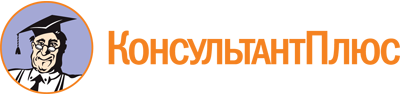 Постановление Правительства Чеченской Республики от 07.12.2017 N 293
(ред. от 02.05.2023)
"О порядке определения объема и предоставления субсидий социально ориентированным некоммерческим организациям, деятельность которых направлена на развитие научно-образовательной и творческой среды в образовательных организациях, развитие эффективной системы дополнительного образования детей в Чеченской Республике"Документ предоставлен КонсультантПлюс

www.consultant.ru

Дата сохранения: 04.06.2023
 Список изменяющих документов(в ред. Постановлений Правительства Чеченской Республикиот 30.09.2020 N 276, от 08.09.2021 N 189, от 02.05.2023 N 128)Список изменяющих документов(в ред. Постановлений Правительства Чеченской Республикиот 30.09.2020 N 276, от 08.09.2021 N 189, от 02.05.2023 N 128)